SPORTOVNÍ POLICEJNÍ SPOLEKPREZIDIUM PRAHAsrdečně zve na16. února 2024 od 18:00 hodinv budově zotavovny Vězeňské služby ČR PrahaNa Květnici 1105/10, Praha 4Vstupné: 250 Kčvstupenka je slosovatelná v tombolev ceně vstupenky je občerstveník tanci a poslechu hraje do 23:00 hodin: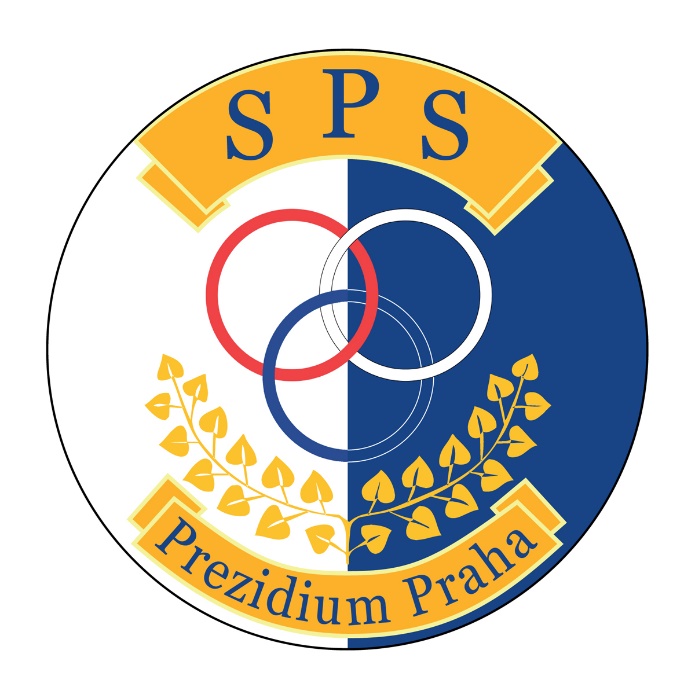 TH-Band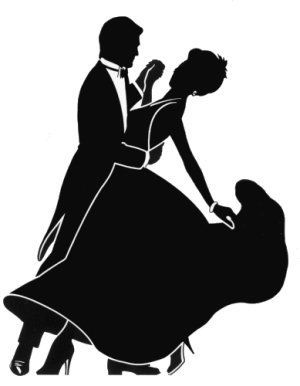 Vstup pouze ve společenském oděvu.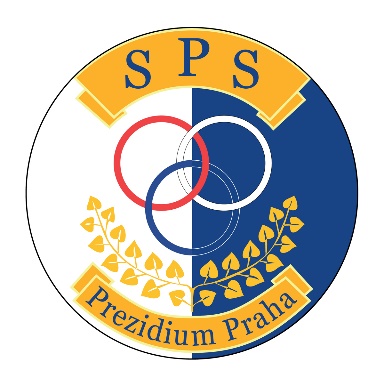 Vážení sportovní přátelé,SPORTOVNÍ POLICEJNÍ SPOLEK PREZIDIUM PRAHA vás srdečně zve na 3. reprezentační ples. Ples se bude konat dne 16. února 2024 od 18:00 hodin v budově zotavovny Vězeňské služby ČR Praha, Na Květnici 1105/10, Praha 4.Cena vstupného za jednu osobu činí 250 Kč. V ceně vstupného je tombola a občerstvení (welcome drink, řízek, guláš, studená mísa, šunková kýta). Vstupenky rezervujte s uvedením jména a počtu kusů e-mailem na adresu pavel@kultak.com . Po zaslání žádosti o rezervaci obdržíte variabilní symbol pro platby na účet SPS Prezidium Praha – viz níže, číslo variabilního symbolu je zároveň slosovatelné v tombole.Rezervace vstupenky je platná po zaslání a připsání platby na účet SPS Prezidium Praha č. 2700551945/2010. Platby provádějte od 2. 1. 2024 do 31. 1. 2024. Vstupenky obdržíte při vstupu na ples.Rádi bychom, aby součástí tomboly bylo i losování o drobné/legrační ceny, které přinesou hosté přímo na ples. Prosíme tedy o nějaké drobné pozornosti do tomboly dle vlastního uvážení.SPS Prezidium Praha